Электронная Форма паспорта воинского захороненияВид объектаБратская могилаНаименование объектаВоинское захоронениеФото (общий вид)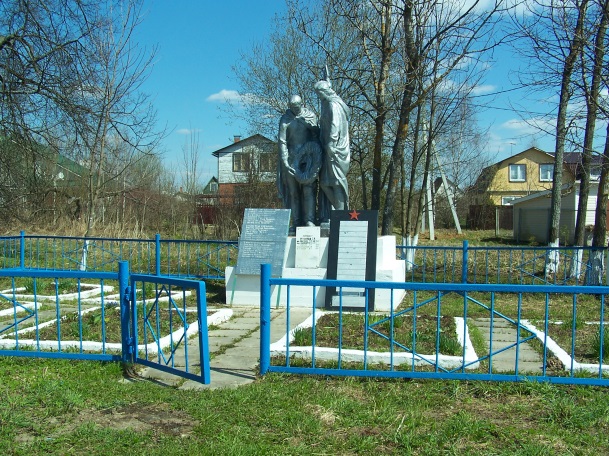 Место расположенияМО, Рузский район, д.ЩербинкиКоординаты G-84WGS 84-?Карта схемаМаршрут движения автобусов и ж/д транспорта От ст. Тушино автобусом до  г.Рузы.От г.Рузы автобусом в сторону д. Осташово(поворот на д.Курово) от д.Курово направо до д.ЩербинкиЭлектричка: Белорусский вокзал - ст.Тучково далее автобусом или маршрутное такси до г.РузыОбъект культурного наследия Период боевых действий в районе местонахождения мемориала  декабрь 1941-январь 1942Военные части имеющие захоронения на мемориале Административная принадлежностьмуниципальнаяТипология принадлежности Количество захороненных с учетом записей в ОБДКоличество захороненных с учетом записей в ОБДПервичное захоронение (№ акта), номер захоронения в ВМЦ№13Перезахоронение (№ акта)количество  человек, откуда, когда -Дозахоронение (№ акта)количество  человек, откуда, когда-Известных                                                                               54Известных                                                                               54Неизвестных    80Дата установки объекта Собственник (балансодержатель)Администрация сп ИвановскоеОрганизация (учреждение), ответственная за содержание объекта Администрация сп ИвановскоеКраткое описание Скульптурная группа  «воин с венком в руках и девушка воин со знаменем «, установлена на постаменте 0,75м*2м*2м. Изготовлена из мраморной крошки. Постамент кирпичной кладки. На постаменте укреплено три мемориальные доски: левый из металлических пластин с фамилиями захороненных воинов, в центре доска из белого мрамора с фамилиями, а справа на четырех металлических пластинах фамилии захороненных, перед памятников 6 могильных холмов окантованных кирпичом . Территория воинского захоронения огорожена металлической оградой, установленной на столбах из металлических труб.Характеристика технического состояния удовлетворительноеДополнительная информацияДата составления паспорта 10.10.2013г.